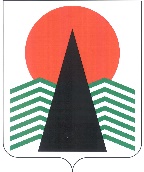 АДМИНИСТРАЦИЯ  НЕФТЕЮГАНСКОГО РАЙОНАпостановлениег.НефтеюганскО внесении изменений в постановление администрации Нефтеюганского района 
от 31.07.2020 № 1101-па-нпа «Об утверждении положения о муниципальной 
комиссии по делам несовершеннолетних и защите их прав Нефтеюганского района»В соответствии с Федеральным законом от 24.06.1999 № 120-ФЗ «Об основах системы профилактики безнадзорности и правонарушений несовершеннолетних», Постановлением Правительства Российской Федерации от 06.11.2013 № 995
«Об утверждении Примерного положения о комиссиях по делам несовершеннолетних и защите их прав», Законом Ханты-Мансийского автономного округа – Югры 
от 12.10.2005 № 74-оз «О комиссиях по делам по делам несовершеннолетних 
и защите их прав в Ханты-Мансийском автономном округе – Югре и наделении органов местного самоуправления отдельными государственными полномочиями 
по созданию и осуществлению деятельности комиссий по делам несовершеннолетних и защите их прав», в целях приведения в соответствие с действующим законодательством Российской Федерации, а также в связи с кадровыми изменениями п о с т а н о в л я ю:Внести изменения в постановление администрации Нефтеюганского района от 31.07.2020 № 1101-па-нпа «Об утверждении положения о муниципальной комиссии по делам несовершеннолетних и защите их прав Нефтеюганского района», изложив приложения № 2, № 3, № 4 к постановлению в редакции согласно приложениям № 1, № 2, № 3 к настоящему постановлению.Настоящее постановление подлежит официальному опубликованию 
в газете «Югорское обозрение» и размещению на официальном сайте органов местного самоуправления Нефтеюганского района.Настоящее постановление вступает в силу после официального опубликования.Контроль за выполнением постановления возложить на заместителя главы Нефтеюганского района Михалева В.Г.Глава района							А.А.БочкоПриложение №1к постановлению администрации Нефтеюганского районаот 04.04.2022 № 511-па-нпа«Приложение № 2к постановлению администрацииНефтеюганского районаот 31.07.2020 № 1101-па-нпаСОСТАВ муниципальной комиссии по делам несовершеннолетних и защите их прав Нефтеюганского района (далее – муниципальная комиссия)Приложение № 2к постановлению администрации Нефтеюганского районаот 04.04.2022 № 511-па-нпа«Приложение № 3к постановлению администрацииНефтеюганского районаот 31.07.2020 № 1101-па-нпаСОСТАВ муниципальной комиссии по делам несовершеннолетних и защите их прав Нефтеюганского района в городском поселении Пойковский (далее – муниципальная комиссия)Приложение № 3к постановлению администрации Нефтеюганского районаот 04.04.2022 № 511-па-нпа«Приложение № 4к постановлению администрацииНефтеюганского районаот 31.07.2020 № 1101-па-нпаСОСТАВмуниципальной комиссии по делам несовершеннолетних и защите их прав Нефтеюганского района в сельском поселении Салым(далее – муниципальная комиссия)04.04.2022№ 511-па-нпа№ 511-па-нпа1.Михалев Владлен Геннадьевичзаместитель главы Нефтеюганского района, председатель муниципальной комиссии2.МалтаковаВалерия Валерьевнаначальник отдела по делам несовершеннолетних, защите их прав администрации Нефтеюганского района, заместитель председателя муниципальной комиссии3.ЗалозныхЕлена Валериевнаответственный секретарь муниципальной комиссии.Члены муниципальной комиссии:Члены муниципальной комиссии:Члены муниципальной комиссии:4.КотоваНадежда Васильевнадиректор департамента образования 
и молодежной политики Нефтеюганского района5.СоловьевРоман Евгеньевичпредседатель комитета по культуре департамента культуры и спорта Нефтеюганского района6.МоисеенкоАндрей Евгеньевичпредседатель комитета по физической культуре и спорту департамента культуры и спорта Нефтеюганского района7.КулагаЕлена Леонидовнаначальник отдела по опеке и попечительству администрации Нефтеюганского района8.ЯкушеваОльга Сергеевнаначальник отдела по делам молодежи департамента образования и молодежной политики Нефтеюганского района9.ШалупняНаталия Александровназаместитель начальника отдела по делам несовершеннолетних, защите их прав администрации Нефтеюганского района10.ГарееваМария Николаевнасекретарь комиссии отдела по делам несовершеннолетних, защите их прав администрации Нефтеюганского района11.КойчуеваНазира Набиевнаспециалист-эксперт отдела по делам несовершеннолетних, защите их прав администрации Нефтеюганского района12.ВасильченкоСветлана Валентиновна заведующий детской поликлиники бюджетного учреждения Ханты-Мансийского автономного округа – Югры «Нефтеюганская районная больница» (по согласованию)13.ГусароваОксана Александровназаместитель начальника Управления социальной 
защиты населения по городу Нефтеюганску 
и Нефтеюганскому району (по согласованию)14.ЕлизарьеваЕлена Михайловнадиректор бюджетного учреждения Ханты-Мансийского автономного округа – Югры «Нефтеюганский районный комплексный центр социального обслуживания населения» 
(по согласованию)15.КулинчаНиколай Николаевичзаместитель начальника полиции (по охране общественного порядка) отдела Министерства внутренних дел России по Нефтеюганскому району (по согласованию)16.Сопкина Наталья Владимировназаместитель директора казенного учреждения 
Ханты-Мансийского автономного округа – Югры «Нефтеюганский центр занятости населения» 
(по согласованию)17.КузнецовИгорь Николаевичстарший государственный инспектор 
по маломерным судам Нефтеюганского инспекторского участка ФКУ «Центр ГИМС МЧС России по Ханты-Мансийскому автономному округу – Югре (по согласованию)18.МуратоваЗимфира Камилевнаинженер 1 категории отделения организации службы и пожаротушения филиал казенного учреждения Ханты-Мансийского автономного округа – Югры «Центроспас – Югория» 
по Нефтеюганскому району (по согласованию)19.МурзаковВиктор Петровичнастоятель Прихода храма Святой Троицы 
(по согласованию) ».  1.	1  1.	1Михалев Владлен Геннадьевичзаместитель главы Нефтеюганского района, председатель муниципальной комиссии2.2.МитюкляеваАлла Вячеславовназаместитель главы городского поселения Пойковский, заместитель председателя муниципальной комиссии3.3.МалтаковаВалерия Валерьевнаначальник отдела по делам несовершеннолетних, защите их прав администрации Нефтеюганского 
района, заместитель председателя муниципальной комиссии4.4.ГарееваМария Николаевнасекретарь комиссии отдела по делам 
несовершеннолетних, защите их прав администрации Нефтеюганского района, ответственный секретарь муниципальной комиссии. Члены муниципальной комиссии:Члены муниципальной комиссии:Члены муниципальной комиссии:Члены муниципальной комиссии:5.СмирныхВячеслав ИвановичСмирныхВячеслав Ивановичначальник отдела полиции № 1 (дислокация гп.Пойковский) отдела Министерства внутренних дел России по Нефтеюганскому району 
(по согласованию)6.ВасильченкоСветлана ВалентиновнаВасильченкоСветлана Валентиновназаведующий детской поликлиники бюджетного учреждения Ханты-Мансийского автономного округа – Югры «Нефтеюганская районная больница» (по согласованию)7.ВостроколенкоИрина ВалерьевнаВостроколенкоИрина Валерьевназаместитель директора по воспитательной 
работе НРМОБУ «Пойковская средняя общеобразовательная школа № 2»8.Долгих	Наталья Михайловна Долгих	Наталья Михайловна заместитель директора по воспитательной работе НРМОБУ «Средняя общеобразовательная 
школа № 1» пгт.Пойковский9.ЕлизарьеваЕлена МихайловнаЕлизарьеваЕлена Михайловнадиректор бюджетного учреждения Ханты-
Мансийского автономного округа – Югры 
«Нефтеюганский районный комплексный центр социального обслуживания населения» 
(по согласованию)10.КулагаЕлена Леонидовна КулагаЕлена Леонидовна начальник отдела по опеке и попечительству администрации Нефтеюганского района11.Райгородская Елена Валерьевна Райгородская Елена Валерьевна заместитель директора по воспитательной работе НРМОБУ «Средняя общеобразовательная 
школа № 4» пгт.Пойковский12.СафинаЕлена ВладимировнаСафинаЕлена Владимировнадиректор НР МБУ ДО «Детская музыкальная школа» гп.Пойковский13.Третьякова Гульназ ИльясовнаТретьякова Гульназ Ильясовназаместитель директора спортивного комплекса городского поселения Пойковский БУНР ФСО «Атлант».». 1.	1МихалевВладлен Геннадьевичзаместитель главы Нефтеюганского района, председатель муниципальной комиссии2.Черкезов Генади Саввичзаместитель главы сельского поселения Салым, 
заместитель председателя муниципальной
комиссии3.МалтаковаВалерия Валерьевнаначальник отдела по делам несовершеннолетних, защите их прав администрации Нефтеюганского района, заместитель председателя муниципальной комиссии 4.КойчуеваНазира Набиевнаспециалист-эксперт отдела по делам несовершеннолетних, защите их прав администрации Нефтеюганского района, ответственный секретарь муниципальной комиссии. Члены муниципальной комиссии:Члены муниципальной комиссии:Члены муниципальной комиссии:5.ВоейковВадим Юрьевичдиректор культурно-досугового центра «Сияние Севера»6.ИщуковДмитрий Сергеевичврио начальника отдела полиции № 2 (дислокация сп.Салым) отдела Министерства внутренних 
дел России по Нефтеюганскому району 
(по согласованию)7.Константинов Алексей Викторовичнастоятель Прихода храма в честь святых 
первоверховных апостолов Петра и Павла 
(по согласованию)8.Коханцева Юлия Валерьевна заместитель директора Нефтеюганского 
районного муниципального образовательного 
бюджетного учреждения «Салымская средняя общеобразовательная школа № 1»9.КрыловаЕлена Ивановназаведующий филиалом п.Салым бюджетного учреждения Ханты-Мансийского автономного округа – Югры «Нефтеюганская районная больница» (по согласованию)10.Рахматулин Азат Маскутовичдиректор спортивного комплекса сельского 
поселения Салым БУНР ФСО «Атлант»11.ДавыденкоМария Александровназаместитель директора бюджетного учреждения Ханты-Мансийского автономного округа – Югры «Нефтеюганский районный комплексный центр социального обслуживания населения» 
(по согласованию)12.Тюленева Наталья Алексеевназаместитель директора по воспитательной работе Нефтеюганского районного муниципального 
образовательного бюджетного учреждения 
«Салымская средняя общеобразовательная 
школа № 2»13.АлпысовАйкен СабржановичИмам-Хатыб местной мусульманской религиозной организации п.Салым Нефтеюганского района14.Шалаева Майя Владимировназаместитель заведующего Нефтеюганского 
районного муниципального дошкольного 
образовательного бюджетного учреждения «Центр развития ребенка – детский сад «Улыбка».».